______________________________________________________________________________________________________________ירושלים, כ"ז בחשוון התש"ף25 בנובמבר, 2019360/2019לינות במלונות תיירות בחודשים ינואר-אוקטובר 2019Person-Nights at Tourist Hotels in January- October 2019אומדן מקדים לשנת 2019:25.8  מיליון לינות במלונות התיירות בשנת 2019. מתוכם 47%  לינות של תיירים.ינואר-אוקטובר1 2019, נתונים מקורייםבעשרת החודשים הראשונים של השנה נרשמו 21.8 מיליון לינות במלונות התיירות בארץ.46% מסך כל הלינות היו לינות של תיירים  - 10.0 מיליון. תפוסת החדרים במלונות הייתה 70% (67% בינואר-אוקטובר 2018).תפוסת החדרים לפי מחוזות (לוח א) נעה בין 62% במחוז  המרכז ל-74% במחוז תל אביב.בפילוח לפי יישובי תיירות נבחרים נמצא כי תפוסת החדרים  הגבוהה ביותר נרשמה בתל אביב-יפו (76%) ובאילת ( 75%) (לוח ב).לוח א - תפוסת חדרים לפי מחוז (אחוזים)ספטמבר-אוקטובר 2019 (חגי תשרי)מספר התיירים המגיעים לארץ בחודשים ספטמבר-אוקטובר מושפע מתאריכי החגים. חגי תשרי השנה חלו כמעט במלואם בחודש אוקטובר, ואילו אשתקד הם חלו בחודש ספטמבר. נתוני השנים הקודמות מצביעים על גידול במספר התיירים בתאריכים שבהם לא חלים החגים, וכך אפשר להסביר את הגידול שחל במספר לינות התיירים בספטמבר (991.5 אלף לינות – לעומת 661.6 אלף ב-2018) ביחד עם הירידה באוקטובר השנה (1.12 מיליון לינות לעומת 1.37 מיליון ב-2018). מספר לינות התיירים בחודשיים של ספטמבר– אוקטובר השנה היה גבוה ב-4.2% לעומת 2018 והגיע ל-2.1 מיליון לינותאוקטובר 2019 .תפוסת החדרים במלונות בחודש אוקטובר הייתה 70% (לוח ב). שיעור התפוסה הגבוה ביותר בחודש אוקטובר נרשם בתל אביב-יפו - 77%, ואילו ביישובים האחרים התפוסה הייתה נמוכה יותר ונעה  בין 67% בחיפה ל-74% באילת.לוח ב - תפוסת חדרים לפי יישובים נבחרים (אחוזים) * נתונים ארעיים.נתונים מנוכי עונתיות ומגמהלינות תייריםהרמה השנתית של מספר לינות התיירים מנוכי העונתיות שחושבה על סמך שלושת החודשים האחרונים
(אוגוסט- אוקטובר 2019) הייתה 12.8 מיליון לינות לעומת 11.7 שחושבה על סמך שלושת החודשים הקודמים.לינות ישראליםהרמה השנתית של מספר לינות הישראלים בניכוי עונתיות שחושבה על סמך שלושת החודשים האחרונים
(אוגוסט- אוקטובר 2019) הייתה 13.8 מיליון (13.9 מיליון על בסיס שלושת החודשים הקודמים).תרשים 1. לינות במלונות תיירות - סך הכלFigure 2.Person-nights in tourist hotels – total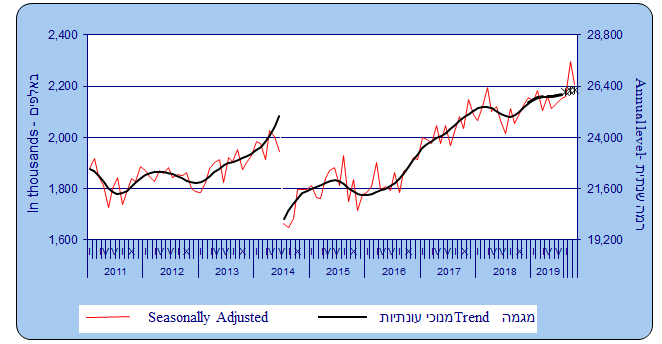 תרשים 2. לינות תיירים במלונות תיירותFigure 3.Tourist person-nights in tourist hotels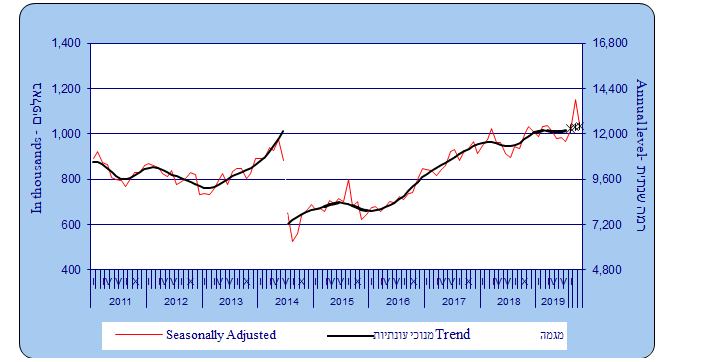 תרשים 3. לינות ישראלים במלונות תיירותFigure 4. Israeli person-nights in tourist hotels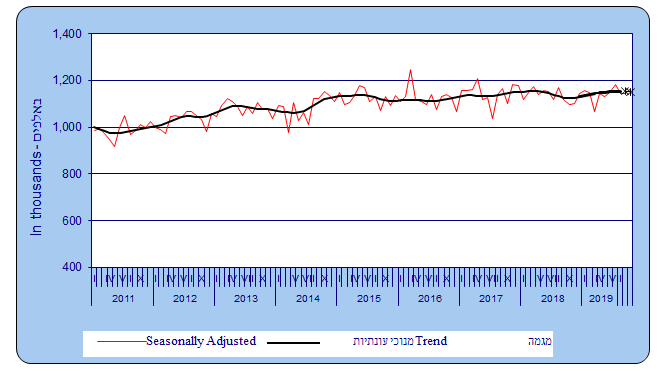 *ששת האומדנים האחרונים של המגמה עלולים להשתנות במידה ניכרת בעתיד.**החל ביולי 2014 חושבו נתונים מנוכי עונתיות ומגמה בהתחשב בשבר בסדרות שנגרם בעקבות מבצע "צוק איתן".ההודעה הבאה על לינות במלונות תיירות בנובמבר 2019 תפורסם ב-25 בדצמבר 2019.מחוזינואר-אוקטובר 2019ינואר-אוקטובר 2018מחוז ירושלים70.267.8מחוז הצפון64.460.1מחוז חיפה63.563.6מחוז המרכז61.760.6מחוז תל אביב74.473.5מחוז הדרום71.071.4סך הכל ארצי70.067.1שנהתקופהסך הכלירושליםטבריהחיפהתל אביב-יפואילתים המלח20141-1262.660.157.757.367.469.973.120151-1261.454.153.659.370.069.070.520161-1262.453.155.363.570.471.970.720171-1266.664.762.565.474.172.670.520181-1268.069.164.365.875.372.869.920181-1067.168.064.565.776.173.670.020191-10*70.069.167.364.276.374.668.92018154.255.649.051.262.558.261.02018261.863.564.455.869.462.468.42018368.474.966.762.078.967.971.72018472.976.572.470.781.772.976.82018573.878.069.973.484.573.272.62018671.770.961.668.683.480.268.22018767.757.356.272.175.481.965.92018872.960.968.168.877.389.674.5959.456.954.555.359.371.962.920181078.685.280.477.587.475.277.62019155.658.952.752.164.355.957.22019264.168.969.857.468.064.665.62019372.084.774.266.477.068.668.92019471.272.765.164.581.074.375.22019574.078.076.068.881.271.777.32019673.372.567.669.986.377.568.12019772.662.663.964.880.687.969.12019870.760.766.965.673.985.369.0974.273.472.071.482.078.771.92019*1069.770.468.667.176.573.769.6